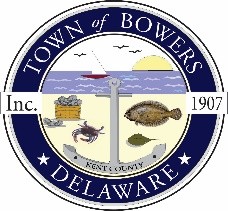 The Town of Bowers
3357 Main St. 
Frederica, DE   19946
(302) 572-9000
bowersbeach.delaware.govMEETING MINUTESThe meeting was called to order at 7:00pm on February 13, 2020 by Mayor Ada Puzzo. Council members present: Shirley Pennington, Ryan Locke, Bob McDevitt and Marty Manning.The Pledge of Allegiance was recited in unison.Minutes:The minutes were prepared and available in printed form by Secretary Shirley Pennington.There was a motion made by Ada Puzzo, seconded by Bob McDevitt to table the January 2020 minutes as well as the Public Hearing meeting minutes to give council additional time to review.  Motion carried.Treasurer’s Report:The treasurer's report was given by Marty Manning.A motion was made by Shirley Pennington, seconded by Bob McDevitt to accept the January 2020 Treasurer's Report.  Motion carried.Dakota from Positive Outcomes:  Dakota is one of the students doing an internship at the museum.  He gave an update on the work that the group has been doing at the museum and how much they love coming to our town.  They are planning to paint a mural of "Then and Now".  When they are ready they would appreciate help from the members of the Town so that it will be a group effort.EXECUTIVE SESSIONA motion was made by Ada Puzzo, seconded by Marty Manning to go into Executive Session to discuss pending or potential litigation at 7:07pm.  Motion carried.Executive session was held.A motion was made by Shirley Pennington, seconded by Marty Manning to go back to regular session at 8:01pm.No motions were made as a result of the executive session.COMMITTEE REPORTSParks & Recreation: Tink has the paint needed for the basketball court.  He expressed concern for the trash that is in the park and was told that it needs to be taken to the road so that it can be picked up.  There was a brief discussion on the matter.Planning: Bob McDevitt had an estimate for gutters for the buildings.  Gutter Guys proposed $1,100.00 and All About Gutters proposed $760.00.  The money will come out of building expenses to cover the cost.  A motion was made by Bob McDevitt, seconded by Marty Manning to go with All About Gutters at a cost of $760.00.  Motion carried.Streets: Bob McDevitt presented Sullivan's Landscape Proposal for this year's grass cutting at a cost of $210.00 per week for 30 weeks.  A motion was made by Shirley Pennington, seconded by Bob McDevitt to go with Sullivan's Landscape.  Motion carried.Board of Adjustments: There was a motion made by Bob McDevitt, seconded by Marty Manning to approve Doug Schuck and Marylisa Manning to become members of the Board of Adjustments.  Motion carried.Zoning & Code Revisions:  No ReportCode Enforcement: No ReportParking Lot:  Marge reported that the timeline that had been given by Anthony was impacted by the rain.  There should be additional materials delivered next week.  They should be on target for the April completion.  Full replacement of the cracked pipe for drainage will be done during Phase Two of the project.  Anthony presented our plan at a conference in Wilmington and other towns are very interested in what we are doing.Phase Two of this project involves the properties where the ditches are.  Those ditches will be removed from the properties and 100 % of the property owners were in agreement with this plan.The Kiosk for the park has a place for the name of the park which needs to be decided tonight.  Some suggestions for names are:		Heartbreak Park		Watermen's Park		Clifton Cubbage Park		Memorial Park		Bowers Central Park		Mariners Park		Bowers Park		Heritage ParkAfter a discussion and a vote it was decided to name the park Watermen's ParkOLD BUSINESSThere was no old business to discuss.NEW BUSINESSUpcoming museum events include the Spaghetti Fundraiser that will take place on February 16th and there will be three times which are 3:00 pm, 4:30 pm, and 6:00 pm.  The cost for the dinner is $10 per person and there will also be a cash bar.The Buccaneer Bash will be held on Memorial Day Weekend both Saturday and Sunday.Heritage Day will be held in October.There will be an ABC meeting on February 23, 2020 at 3:00 pm.Judy Martin said that they would love any help from Town residents once they start painting the mural.OPEN DISCUSSIONThere was no open discussion.NEXT MEETING AND ADJOURNMENTThere being no further business, a motion was made by Shirley Pennington, seconded by Ryan Locke and to adjourn the meeting at 8:41 pm. Motion Carried.The next town meeting will be held on March 11, 2020 starting at 7:00 pm.Town Meetings are held the second Thursday of each month unless changed by the Mayor.Respectfully submitted,Shirley A. PenningtonSecretary